Муниципальное дошкольное образовательное учреждение детский сад «Сказка» города Николаевска Волгоградской областиУтверждено:Заведующий МДОУ «Сказка»______________ Т.В. Меденцова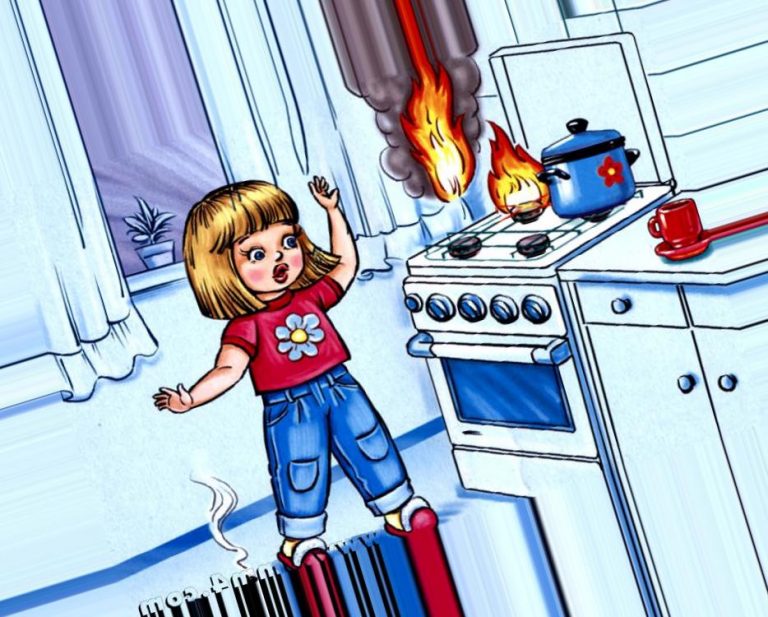 Акция для родителей группы раннего возраста по пожарной безопасностина тему:  «Оградим себя от пожаров»Подготовила:воспитатель Коноваленко А.В.Ноябрь 2018 годЦель: сформировать и закрепить у воспитанников навыки осознанного, безопасного поведения при пожаре, создание условий для усвоения знаний детей о правилах пожарной безопасности, привлечение родителей к сотрудничеству с детским садом, создание благоприятных условий для преемственности в области передачи противопожарных знаний, основ здорового и безопасного образа жизни старшим поколением подрастающему.      Ежегодно в России происходят сотни тысяч пожаров, во время которых погибают люди. Часто виновниками несчастных случаев и их жертвами становятся дети. Многие дети не обладают достаточным багажом знаний и навыком для обеспечения безопасности при обращении с огнем и огнеопасными материалами, не способны предусмотреть опасные последствия своих действий. Поэтому правилам поведения в экстремальных ситуациях, навыкам борьбы за собственную жизнь следует обучать с дошкольного возраста.  В работе с детьми используются разнообразные формы и методы организации образовательной деятельности, которые позволяют раскрыть субъективный опыт ребенка. Создаются ситуации общения, позволяющие детям проявлять инициативу, самостоятельность, избирательность в способах выполнения заданий.В акции родителям были розданы буклеты, призывая соблюдать правила пожарной безопасности.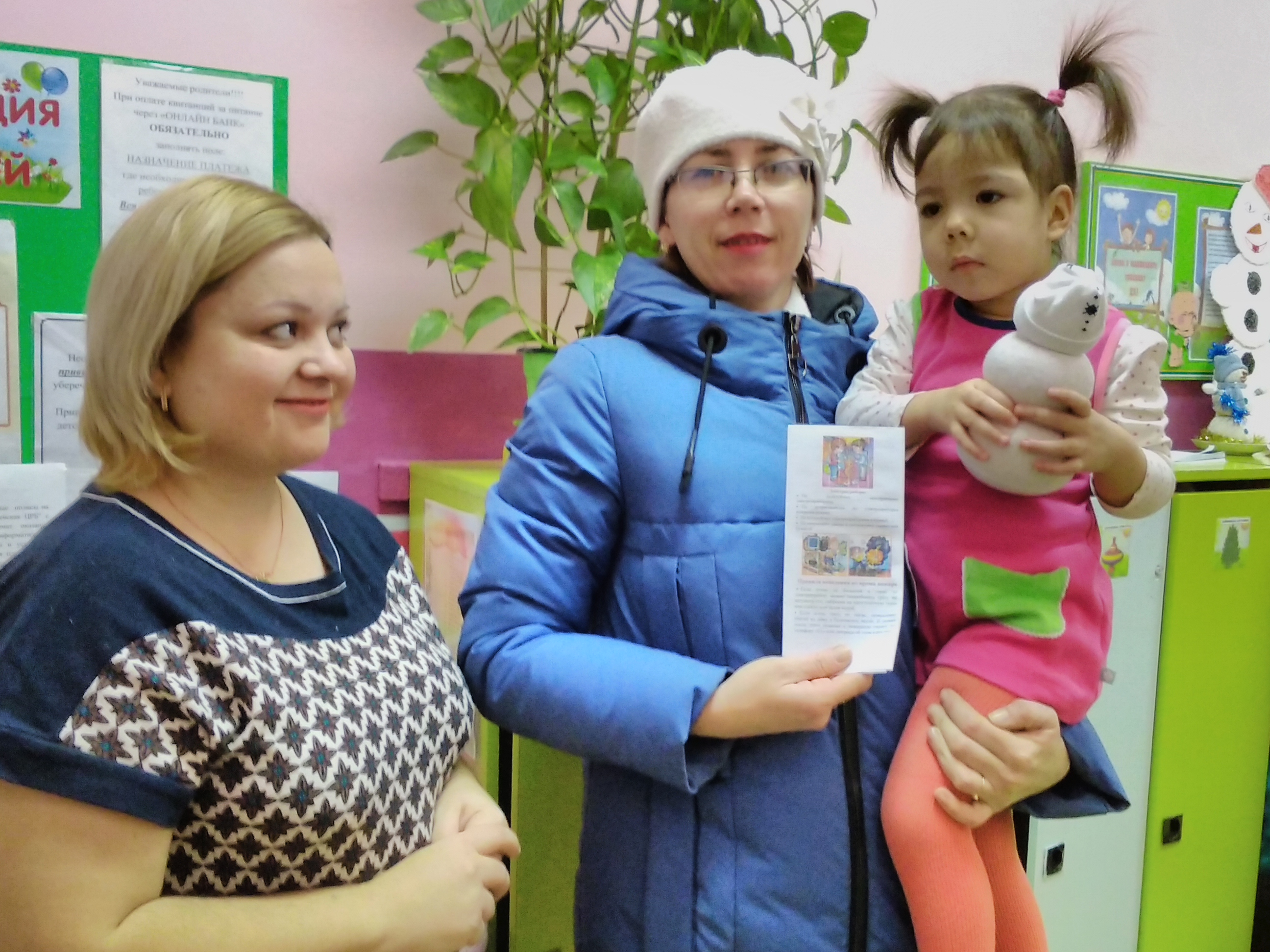 